FélicitationsFélicitations pour tous les étudiants diplômés de la première promotion en Licence Professionnelle, de la spécialité : « Gestion durable Traitement et Valorisation des Déchets » Une Licence nationale proposée dans le cadre de COFFEE « Co-construction d’une Offre de Formations à Finalité d’Employabilté Elevée », un projet bilatéral algéro-européen, Programme Erasmus + Renforcement des capacités, et abrité au Département de Biologie et Ecologie Végétale, de la Faculté des Sciences de la Nature et de la Vie à l’université des frères Mentouri, Constantine1.Le remise des diplômes a eu lieu mardi 13 juillet en présence de monsieur le Recteur Pr. BOUFENDI, madame la Vice Rectrice Pr. Ykhlef et le Doyen de la faculté Pr. Dehimat.Et les représentants du secteur socioéconomique : La direction de l’environnement, l’Agence nationale des déchets (AND),  la Société polyvalente des Travaux de Constantine (SOPT) et l’inspection de l’environnement de Constantine.Mais aussi, l’équipe pédagogique qui a toujours soutenu et encouragé cette formation depuis sa naissance en septembre 2018.Merci à tous les étudiants de cette promotion diplômés en 2021, merci à toute personne qui a participé à la réussite de ce parcours professionnel.Responsable du parcoursDr-HDR. BAZRI Kamel-eddineLe 13 juillet 2021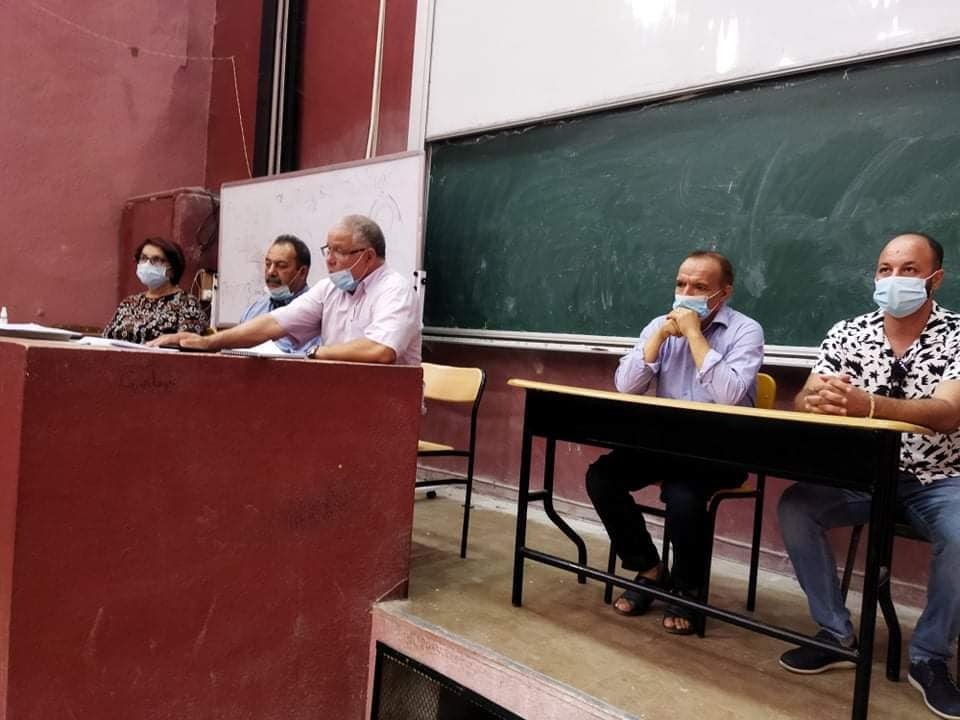 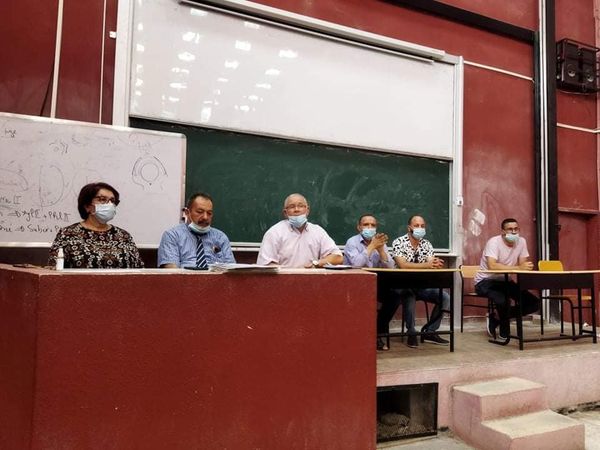 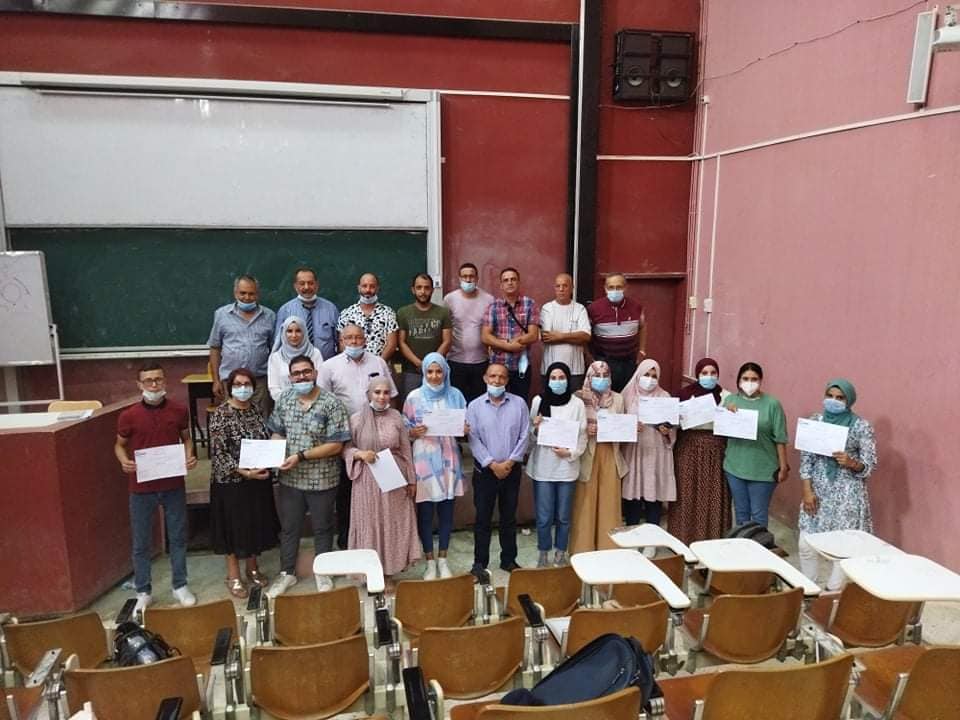 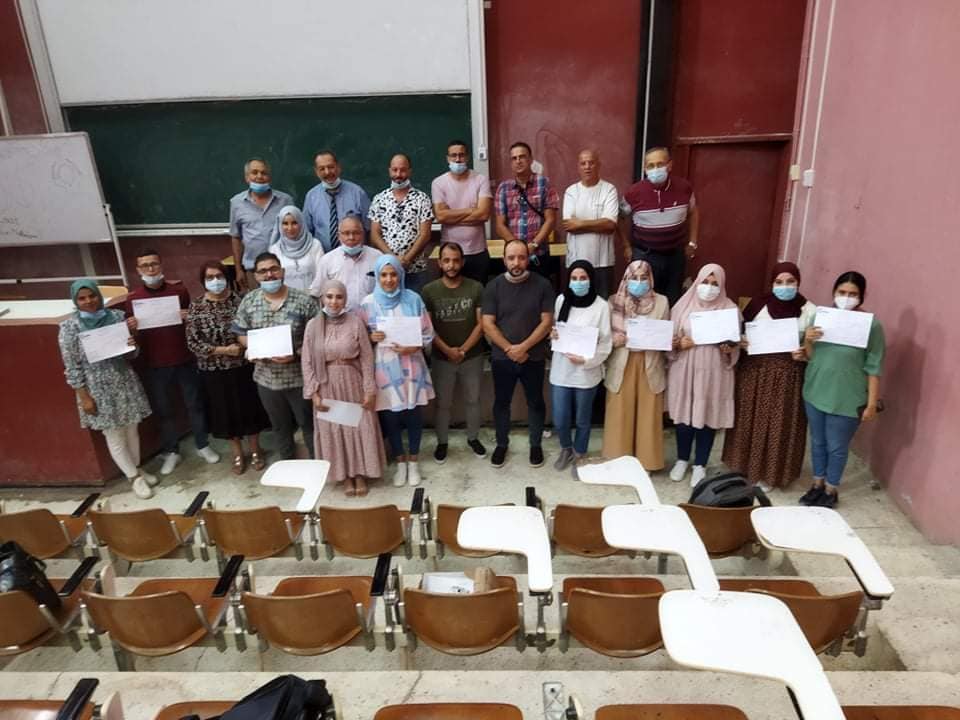 